“中道杯”博学易知读书月线上知识竞答有奖活动活动背景为了迎接第27个“世界读书日”，更好地帮助读者使用优质资源，进一步激发师生的读书热情，培养学生养成爱读书、会读书、好读书、读好书的良好习惯，不断拓宽学生的知识面和提升学生的文化修养。图书馆联合甘肃中道教育科技文化有限公司特举办此活动，欢迎广大师生踊跃参与。活动目的通过此次活动的举办，进一步推广图书馆已购数字资源，助力学生学习成长。参与方式（扫码答题）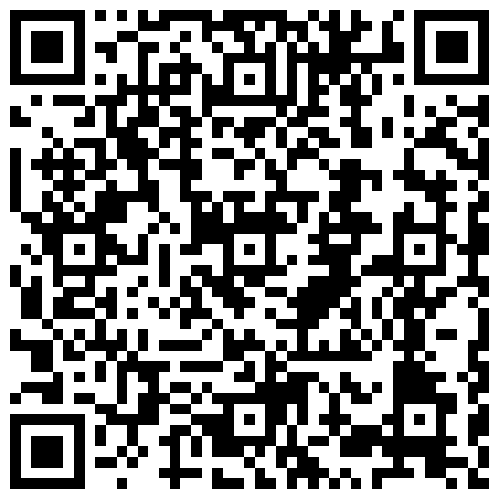 答题系统二维码活动时间2022年4月20日至2022年5月20日奖品设置一等奖2名: 品牌手环5 + 荣誉证书二等奖3名：品牌体脂称 + 荣誉证书三等奖5名：品牌背包 + 荣誉证书参与奖20名：鼠标垫六、评奖规则本次竞赛共设25道题，总分100分，1人只有1次答题机会，限时6分钟，采取“得分+答题用时”综合评分，得分相同情况下，答题用时少者排名靠前。  七、获奖公布及奖品派发活动结束后会通过图书馆发布获奖人员名单，获奖人员根据公告发布时间、地点领取奖品。八、参与单位主办单位：校图书馆协办单位：甘肃中道教育科技文化有限公司